Телефоны доверия.	                                                                                        Телефоны доверия.Детский телефон доверия	Рейтинг: Тюмень8-800-200-01-22mail@teldoverie.ruwww.teldoverie.ruСоздан для оказания психологической помощи детям и подростками их родителям в трудных жизненных ситуациях. Звонок бесплатный и анонимный.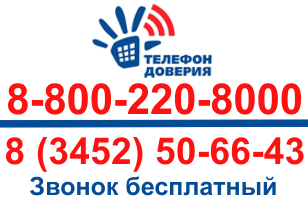 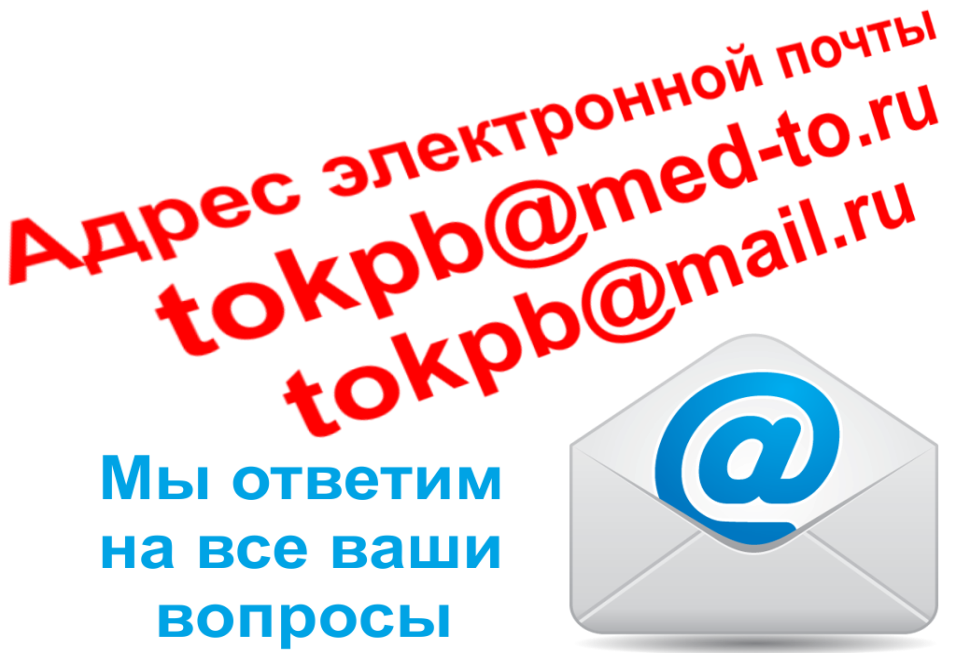 Детский телефон доверия	Рейтинг: Тюмень8-800-200-01-22mail@teldoverie.ruwww.teldoverie.ruСоздан для оказания психологической помощи детям и подростками их родителям в трудных жизненных ситуациях. Звонок бесплатный и анонимный.